Método Características Ejemplo Imagen Cromatografía  Metodo se fundamenta en poner en contacto dos fases o componentes mutuamente inmiscibles, que no reaccionen químicamente, una de las cuales es móvil y la otra estacionaria.Una muestra de látex natural por medio de la cromatografía podríamos obtener información sobre algunos componentes del látex 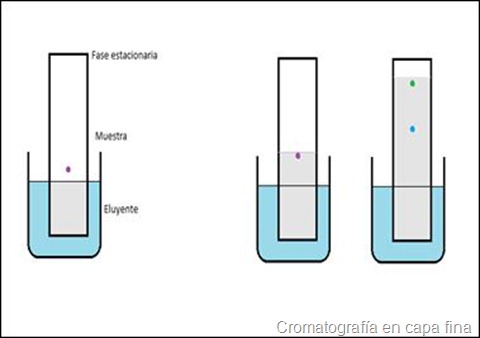 Destilación Es un método comúnmente utilizado para la purificación de líquidos y la separación de mezclas con el fin de obtener sus componentes individuales.(agua/alcohol, agua/aceite, obtencion de agua destilada, agua/sales, destilacion del eter de petroleo bruto, etc etc) 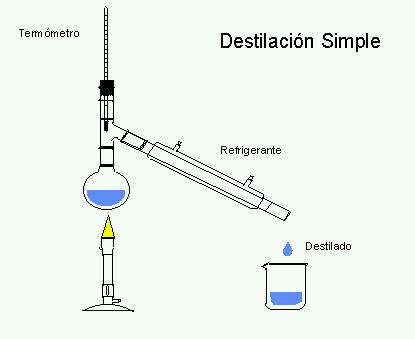 Evaporación Acción y efecto de evaporarse y especialmente el uso más difundido que se le atribuye al término es aquel que refiere a la conversión de un líquido en vapor.

Al hervir agua evaporamos parte de esta 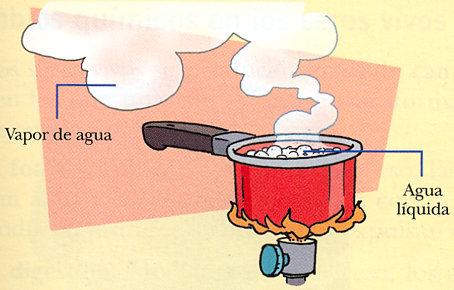 Tamización Consiste que mediante un tamiz , zarandas o cernidores (redes de mallas mas o menos gruesas o finas) se separan partículas sólidas según su tamaño.De una muestra de arena tamizar para que las partes mas grandes queden el tamiz 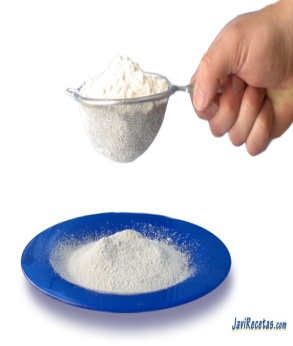 Extracción Procedimiento en el cual se separa una sustancia que puede ser disuelta en dos disolventes no miscibles entre ellos, con diferente grado de solubilidad y que se encuentran en relación a través de una interfase. 

Para extraerse cafeína del café y de las hojas de té, esencias aromáticas de las flores o el azúcar de la caña de azúcar.

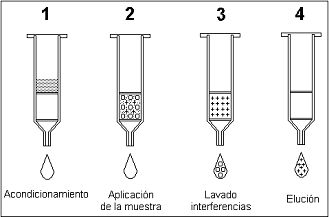 Imantación Se conoce como imantación o magnetización a la densidad que posee un material determinado en cuanto a “momentos” o posibilidades que tiene dicho material de ser magnetizados o imantados por el metal.
Trozos de hierro del vidrio 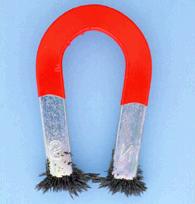 Filtración Se entiende por filtración a aquel proceso mediante el cual un elemento es colocado a través de un tipo de tamiz o filtro por el cual se separan sus partes, quedando retenidas aquellas partes que no pasan por su tamaño y siendo filtradas aquellas que sí pasan por el espacio del filtro.

Arena del agua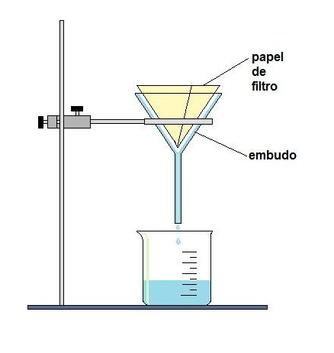 DecantaciónLa decantación, es uno de los metodos de separacion de mezclas que sirve para separar solidos de líquidos y líquidos no miscibles.Agua y aceite 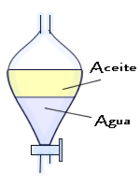 Centrifugación Se utiliza para separar partículas según la velocidad de sedimentación (centrifugación diferencial), la masa (centrifugación zonal) o la densidad (centrifugación isopícnica).Una muestra de pintura en agua y centrifugar  para analizar los sólidos obtenidos 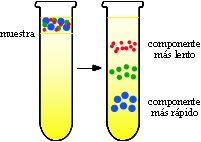 